 «Об утверждении Муниципальной целевой программы «Энергосбережение и повышение энергетической эффективности на территории Богатыревского  сельского поселения Цивильского  района Чувашской Республики на 2020-2021 годы и на период до 2023 год»В соответствии с Федеральным законом от 23 ноября 2009 года № 261 – ФЗ «Об энергосбережении и о повышении энергетической эффективности и о внесении изменений в отдельные законодательные акты Российской Федерации», Федеральным законом от 06 октября 2003 года № 131-ФЗ «Об общих принципах организации местного самоуправления в Российской Федерации», Указом Президента Российской Федерации от 04 июля 2008 года № 889 «О некоторых мерах по повышению энергетической и экологической эффективности российской экономики», распоряжением Правительства Российской Федерации от 31.12.2009 г. №1225 «О требованиях к региональным и муниципальным программам в области энергосбережения и повышения энергетической эффективности» и Распоряжением Правительства РФ от 31.12.2009 г. №1830-р «План мероприятий по энергосбережению и повышению энергетической эффективности в Российской Федерации, направленных на реализацию Федерального закона «Об энергосбережении и о повышении энергетической эффективности и о внесении изменений в отдельные законодательные акты Российской Федерации» администрация Богатыревского  сельского поселения постановляет:  1. Утвердить Муниципальную целевую программу «Энергосбережение и повышение энергетической эффективности на территории Богатыревского  сельского поселения Цивильского района Чувашской Республики на 2020-2021 годы и на период до 2023 года (далее – Программа) (прилагается).2. Утвердить перечень мероприятий муниципальной целевой программы «Энергосбережения и повышения энергетической эффективности на территории Богатыревского  сельского поселении Цивильского района Чувашской Республики на 2020-2021 годы и на период до 2023 года» (прилагается).3. Настоящее постановление подлежит размещению на официальном сайте администрации Богатыревского  сельского поселения в сети Интернет.4.   Контроль за исполнением постановления оставляю за собой.Глава Богатыревского    сельского поселения                                              А.В.ЛаврентьевУтверждена                                                                         постановлением администрации                                                                             Богатыревского  сельского поселения                                                                                       от28.08.2020    №55 Муниципальная целевая программа«Энергосбережение и повышение энергетической эффективностина территории Богатыревского  сельского поселения Цивильского района Чувашской Республики на 2020-2021 годы и на период до 2023 года»ПАСПОРТПрограммы по энергосбережению и повышению энергетической эффективности                                                          ВведениеЭнергосбережение в жилищно-коммунальном и бюджетном секторе сельского поселения является актуальным и необходимым условием нормального функционирования, так как повышение эффективности использования топливно-энергетических ресурсов (далее – ТЭР), при непрерывном росте цен на топливо и соответственно росте стоимости электрической и тепловой энергии позволяет добиться существенной экономии как ТЭР, так и финансовых ресурсов.Программа энергосбережения должна обеспечить снижение потребление ТЭР и воды за счет внедрения предлагаемых данной программой решений и мероприятий, и соответственно, перехода на экономичное и рациональное расходование ТЭР, при полном удовлетворении потребностей в количестве и качестве, превратить энергосбережение в решающий фактор функционирования сельского поселения.Факторы, влияющие на процессы энергосбереженияв Богатыревским сельском поселенииЭнергосбережение - комплекс мер или действий, предпринимаемых для обеспечения более эффективного использования  ресурсов.Факторы, стимулирующие процессы энергосбережения:- рост стоимости энергоресурсов;- повышение качества и количества приборов учета энергоресурсов, автоматизация процессов энергопотребления;- повышение качества эксплуатации жилищного фонда.Цель энергосбережения - это повышение энергоэффективности во всех отраслях на территории Богатыревского  сельского поселения.Задача администрации Богатыревского  сельского поселения - определить, какими мерами необходимо осуществить повышение энергоэффективности.Основные направления энергосбережения1.  Поведенческое энергосбережение. Это укоренение у населения привычки к минимизации использования энергии, когда она им не нужна. Необходимо осознание положения, что энергосбережение – экономически выгодно. Достигается информационной поддержкой, методами пропаганды, обучением энергосбережению.2. Энергосбережение в зданиях и сооружениях, улучшение их конструкций. Большая часть этих мер актуальна в части тепловой энергии, а также в экономии электроэнергии, используемой для термических целей и на освещение.3. Создание системы контроля потребления энергоресурсов. На сегодняшний день сложились все предпосылки для организации надежной и экономичной системы  учета энергии. При этом целью установки счетчиков является не только экономия от разницы реальной и договорной величины энергетической нагрузки, но и налаживание приборного учета энергии для создания системы контроля потребления энергоресурсов на конкретном объекте.В основу такой системы контроля должен быть положен документ, регистрирующий энергоэффективность объекта — энергетический паспорт. Главной мотивацией при введении энергетических паспортов на территории Богатыревского  сельского поселения должно стать наведение порядка в системе  потребления энергоресурсов. Что приведет к оптимизации контроля тарифов на услуги энергоснабжающих организаций за счет получения достоверной информации.Энергосбережение в муниципальных учреждениях- обеспечить проведение энергетических обследований, ведение энергетических паспортов в муниципальных организациях;- установить и обеспечить соблюдение нормативов затрат топлива и энергии, лимитов потребления энергетических ресурсов;- обеспечить приборами учета коммунальных ресурсов и устройствами регулирования потребления тепловой энергии;- повысить тепловую защиту зданий, строений, сооружений при капитальном ремонте, утепление зданий, строений, сооружений;- сформировать систему муниципальных нормативных правовых актов, стимулирующих энергосбережение;- автоматизировать потребление тепловой энергии зданиями, строениями, сооружениями;- провести гидравлическую регулировку, автоматической/ручной балансировки распределительных систем отопления и стояков в зданиях, строениях, сооружениях;- повысить энергетическую эффективность систем освещения зданий, строений, сооружений;- произвести закупку энергопотребляющего оборудования высоких классов энергетической эффективности;- осуществлять контроль и мониторинг за реализацией энергосервисных контрактов.                                        Энергосбережение в жилых домахМероприятия по повышению эффективности использования энергии в жилищном фонде:- проведение энергосберегающих мероприятий (проведение энергетических обследований, составление энергетических паспортов, обеспечение общедомовыми и поквартирными приборами учета коммунальных ресурсов и устройствами регулирования потребления тепловой энергии) при капитальном ремонте многоквартирных жилых домов.Для создания условий выполнения энергосберегающих мероприятий необходимо:- обеспечить в рамках муниципального заказа применение современных энергосберегающих технологий при проектировании, строительстве, реконструкции и капитальном ремонте объектов муниципального жилищного фонда;- сформировать систему муниципальных нормативных правовых актов, стимулирующих энергосбережение в жилищном фонде (в том числе при установлении нормативов потребления коммунальных ресурсов);- создать условия для обеспечения жилищного фонда муниципального образования приборами учета коммунальных ресурсов и устройствами регулирования потребления тепловой энергии;- обеспечить доступ населения муниципального образования к информации по энергосбережению.                               Система коммунальной инфраструктурыОрганизационные мероприятия по энергосбережению и повышению энергетической эффективности системы коммунальной инфраструктуры Богатыревского  сельского поселения включают в себя:- проведение энергетического аудита;- мероприятия по выявлению бесхозяйных объектов недвижимого имущества, используемых для передачи энергетических ресурсов (включая газоснабжение, тепло- и электроснабжение), организации постановки в установленном порядке таких объектов на учет в качестве бесхозяйных объектов недвижимого имущества и затем признанию  права муниципальной собственности на такие бесхозяйные объекты недвижимого имущества;- мероприятия по организации управления бесхозяйными объектами недвижимого имущества, используемыми для передачи энергетических ресурсов, с момента выявления таких объектов, в том числе определению  источника компенсации возникающих при их эксплуатации нормативных потерь энергетических ресурсов (включая тепловую энергию, электрическую энергию), в частности за счет включения расходов на компенсацию данных потерь в тариф организации, управляющей такими объектами.Закупки для обеспечения муниципальных нужд Богатыревского  сельского поселения- Отказ от закупок товаров, работ, услуг для обеспечения муниципальных нужд Богатыревского  сельского поселения, имеющих низкую энергоэффективность;- с 1 января 2020 г. - соблюдение запрета закупок для муниципальных нужд всех типов ламп накаливания мощностью 100 Вт и выше.Ожидаемые результатыПрограмма энергосбережения обеспечит перевод на энергоэффективный путь развития. В бюджетной сфере - минимальные затраты на ТЭР. Программа предусматривает организацию энергетических обследований для выявления нерационального использования энергоресурсов; разработку и реализацию энергосберегающих мероприятий. Программа обеспечит наличие актов энергетических обследований, энергетических паспортов.Учет топливно-энергетических ресурсов, их экономия, нормирование и лимитирование, оптимизация топливно-энгергетического баланса позволяет снизить удельные показатели расхода энергоносителей, кризис неплатежей, уменьшить бюджетные затраты на приобретение ТЭР.Утвержден                                                                       постановлением администрации                                                                             Богатыревского  сельского поселения                                                                                        от28.08.2020   №55ПЕРЕЧЕНЬ
мероприятий муниципальной целевой программы «Энергосбережения и повышения энергетической эффективности на территории Богатыревского  сельского поселении Цивильского района Чувашской Республики на 2020-2021 годы»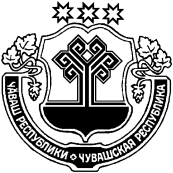 ЧӐВАШ  РЕСПУБЛИКИÇĚРПӲ РАЙОНӖЧУВАШСКАЯ РЕСПУБЛИКА ЦИВИЛЬСКИЙ РАЙОН ПАТĂРЬЕЛ ЯЛ ПОСЕЛЕНИЙĚН АДМИНИСТРАЦИЙĚ ЙЫШАНУ2020ç.çурла уйăхĕн 28-мĕшĕ.№55                     Патӑрьел ялěАДМИНИСТРАЦИЯ БОГАТЫРЕВСКОГО СЕЛЬСКОГО ПОСЕЛЕНИЯ ПОСТАНОВЛЕНИЕ       «28» августа 2020 г.№ 55 село БогатыревоНаименованиепрограммыМуниципальная целевая программа «Энергосбережение и повышение энергетической эффективности на территории Богатыревского  сельского поселения Цивильского района Чувашской Республики на 2020-2021 годы и на период до 2023 года».Основание дляразработки Программы- Федеральный закон от 23 ноября 2009 года № 261-ФЗ «Об энергосбережении и повышении энергетической эффективности и о внесении изменений в отдельные законодательные акты Российской Федерации»;- Распоряжение Правительства Российской Федерации от 31.12.2009 № 1225 «О требованиях к региональным и муниципальным программам в области энергосбережения и повышения энергетической эффективности»;- Распоряжение Правительства РФ от 31.12.2009 г. № 1830-р «План мероприятий по энергосбережению и повышению энергетической эффективности в Российской Федерации, направленных на реализацию Федерального закона «Об энергосбережении и о повышении энергетической эффективности и о внесении изменений в отдельные законодательные акты Российской Федерации»;- Постановление Правительства РФ от 20.02.2010 г. № 67 «О внесении изменений в некоторые акты Правительства РФ по вопросам определения полномочий федеральных органов исполнительной власти в области энергосбережения и повышения энергетической эффективности»;- Приказ Министерства экономического развития РФ от 17.02.2010 г. № 61 «Об утверждении примерного перечня мероприятий в области энергосбережения и повышения энергетической эффективности, который может быть использован в целях разработки региональных, муниципальных программ в области энергосбережения и повышения энергетической эффективности»;- Федеральный закон от 06 октября 2003 года   № 131-ФЗ «Об общих принципах организации местного самоуправления в Российской Федерации»;- Указ Президента Российской Федерации от 04.07.2008 года № 889 «О некоторых мерах по повышению энергетической и экологической эффективности российской экономики».Заказчик ПрограммыАдминистрация Богатыревского  сельского поселения Цивильского района Чувашской РеспубликиРазработчикиПрограммыАдминистрация Богатыревского  сельского поселения Цивильского района Чувашской РеспубликиЦели и задачи ПрограммыЦель Программы - обеспечение рационального использования энергетических ресурсов за счет реализации мероприятий по энергосбережению и повышению энергетической эффективности.Задачи Программы:- реализация организационных мероприятий по энергосбережению и повышению энергетической эффективности;- оснащение приборами учета используемых энергетических ресурсов;- повышение эффективности системы теплоснабжения;- повышение эффективности системы электроснабжения;- повышение эффективности системы водоснабжения и водоотведения;- уменьшение потребления энергии и связанных с этим затрат по муниципальным контрактам.Сроки реализации2020-2021 годы и на период до 2023 годаИсточникифинансированияСредства бюджета Богатыревского  сельского поселенияОжидаемые конечные результаты реализации Программы- снижение нагрузки по оплате энергоносителей на местный бюджет;- обеспечение полного учета потребления энергетических ресурсов;- снижение удельных показателей энергопотребления;- наличие актов энергетических обследований и энергетических паспортов.Контроль завыполнениемАдминистрация Богатыревского  сельского поселения Цивильского района Чувашской Республики№ п/пНаименование мероприятийОтветственныеФинансовые затраты в действующих ценах соответствующих лет (тыс. рублей)Финансовые затраты в действующих ценах соответствующих лет (тыс. рублей)Финансовые затраты в действующих ценах соответствующих лет (тыс. рублей)Финансовые затраты в действующих ценах соответствующих лет (тыс. рублей)Финансовые затраты в действующих ценах соответствующих лет (тыс. рублей)Финансовые затраты в действующих ценах соответствующих лет (тыс. рублей)Финансовые затраты в действующих ценах соответствующих лет (тыс. рублей)Финансовые затраты в действующих ценах соответствующих лет (тыс. рублей)Финансовые затраты в действующих ценах соответствующих лет (тыс. рублей)Финансовые затраты в действующих ценах соответствующих лет (тыс. рублей)Ожидаемые результаты, экономическая эффективностьОжидаемые результаты, экономическая эффективность№ п/пНаименование мероприятийОтветственныеисточник финансированияисточник финансированиявсеговсегов том числе по годамв том числе по годамв том числе по годамв том числе по годамв том числе по годамв том числе по годамОжидаемые результаты, экономическая эффективностьОжидаемые результаты, экономическая эффективность№ п/пНаименование мероприятийОтветственныеисточник финансированияисточник финансированиявсеговсего202020202021202120222022912344556677889«Энергосбережение вБогатыревском сельском поселении»«Энергосбережение вБогатыревском сельском поселении»«Энергосбережение вБогатыревском сельском поселении»«Энергосбережение вБогатыревском сельском поселении»«Энергосбережение вБогатыревском сельском поселении»«Энергосбережение вБогатыревском сельском поселении»«Энергосбережение вБогатыревском сельском поселении»«Энергосбережение вБогатыревском сельском поселении»«Энергосбережение вБогатыревском сельском поселении»«Энергосбережение вБогатыревском сельском поселении»«Энергосбережение вБогатыревском сельском поселении»«Энергосбережение вБогатыревском сельском поселении»«Энергосбережение вБогатыревском сельском поселении»«Энергосбережение вБогатыревском сельском поселении»1.1.Организационные мероприятияОрганизационные мероприятияОрганизационные мероприятияОрганизационные мероприятияОрганизационные мероприятияОрганизационные мероприятияОрганизационные мероприятияОрганизационные мероприятияОрганизационные мероприятияОрганизационные мероприятияОрганизационные мероприятияОрганизационные мероприятияОрганизационные мероприятияОрганизационные мероприятия1.1.1.Формирование  учета для расчета целевых показателейГлаваНе требуется финансированиеНе требуется финансирование-------Уточнение целевых показателейУточнение целевых показателейУточнение целевых показателей1.1.2.Разработка графика обязательных энергетических обследований зданий, строений, сооруженийАдминистрация  сельского поселенияНе требуется финансированиеНе требуется финансирование-------Упорядочение проведения обязательных энергетических обследованийУпорядочение проведения обязательных энергетических обследованийУпорядочение проведения обязательных энергетических обследований1.1.3.Проведение энергетических обследований и ведение энергетических паспортов в администрации сельского поселенияАдминистрация  сельского поселенияБюджет  сельского поселенияБюджет  сельского поселения10,010,0--5,05,05,0Утверждение актов энергетического обследованияУтверждение актов энергетического обследованияУтверждение актов энергетического обследования1.1.4Назначение ответственного лица за энергосбережение в администрации сельского поселенияАдминистрация  сельского поселенияНе требуется финансированиеНе требуется финансирование-------1.1.5Постоянный контроль, технический и финансовый учет эффекта от внедрения энергосберегающих мероприятий по энергосервисным договорамАдминистрация  сельского поселенияНе требуется финансированиеНе требуется финансирование-------1.2.Технические мероприятияТехнические мероприятияТехнические мероприятияТехнические мероприятияТехнические мероприятияТехнические мероприятияТехнические мероприятияТехнические мероприятияТехнические мероприятияТехнические мероприятияТехнические мероприятияТехнические мероприятияТехнические мероприятияТехнические мероприятия1.2.1Повышение энергетической эффективности систем освещения зданий, строений, сооружений: 2020 – 2021 гг. (замена ламп накаливания на энергосберегающие, поэтапная замена люмине-сцентных ламп,  на энергосберегающие, в т.ч. светодиодные)Администрация  сельского поселенияАдминистрация  сельского поселенияБюджет  сельского поселенияБюджет  сельского поселения6,06,0--3,03,0Уменьшение потребления электроэнергии на освещение
на 60 – 80%Уменьшение потребления электроэнергии на освещение
на 60 – 80%Уменьшение потребления электроэнергии на освещение
на 60 – 80%1.2.2.Повышение энергетической эффективности систем уличного освещения  2020 – 2023 гг. (замена ламп накаливания на энергосберега-ющие, поэтапная замена люмине-сцентных ламп, ламп ДРЛ, на энер-госберегающие, в т.ч. светодиодные).Администрация  сельского поселенияАдминистрация  сельского поселенияБюджет сельского поселенияБюджет сельского поселения8,08,0--4,04,0 Уменьшение потребления электроэнергии на освещение
на 40-45% Уменьшение потребления электроэнергии на освещение
на 40-45% Уменьшение потребления электроэнергии на освещение
на 40-45%1.2.3.Повышение тепловой защиты зданий, строений, сооружений при капитальном ремонте, утепление зданий, строений, сооружений: замена окон, дверейАдминистрация  сельского поселенияАдминистрация  сельского поселенияБюджет сельского поселенияБюджет сельского поселения0,00,00,00,0--Уменьшение потребления тепловой энергии на 20 – 25 %*Уменьшение потребления тепловой энергии на 20 – 25 %*Уменьшение потребления тепловой энергии на 20 – 25 %*1.2.4Перекладка электрических сетей для снижения потерь электрической энергии в зданиях, строениях, сооруженияхАдминистрация  сельского поселенияАдминистрация  сельского поселенияБюджет  сельского поселенияБюджет  сельского поселения8,08,0--4,04,0Уменьшение потребления электроэнергии
на 3 – 5 %*.Уменьшение потребления электроэнергии
на 3 – 5 %*.Уменьшение потребления электроэнергии
на 3 – 5 %*.1.2.5.Утепление чердачных перекрытий, подвалов, входных дверей и оконАдминистрация  сельского поселенияАдминистрация  сельского поселенияНе требуется финансированиеНе требуется финансирование------Снижение затрат на тепловую энергию и водуСнижение затрат на тепловую энергию и водуСнижение затрат на тепловую энергию и воду1.2.6Оснащение современными приборами учета коммунальных ресурсов и устройствами  регулирования потребления тепловой энергии, (замена устаревших счетчиков на счетчики повышенного класса)Администрация  сельского поселенияАдминистрация  сельского поселенияБюджет  сельского поселенияБюджет  сельского поселения8,08,0--4,04,0Снижение потребления энергоресурсов от 5%Снижение потребления энергоресурсов от 5%Снижение потребления энергоресурсов от 5%Итого40,040,00,00,020,020,0